In This TogetherThe CARES Act & What It Means for Your BenefitsAs a response to the COVID-19 (coronavirus) pandemic, President Trump signed the Coronavirus Aid, Relief and Economic Security (CARES) Act into law on March 27, 2020. In addition to providing financial relief, this $2 trillion stimulus package also affects your benefits in the following ways. COVID-19 Testing & VaccinationYour employer’s group health insurance will cover 100% of the cost of the COVID-19 test. This means testing is available at no cost to you. While you can visit any medical provider to receive this benefit, out-of-network providers are required to post the cost of the test online. We encourage you to check the cost of the test before going to take the test.   Once a vaccine becomes available, your employer’s group health insurance will also cover 100% of the cost within 15 days after the federal government approves it. Please note that an approved vaccine is not currently available.HSA & FSA FundsIf you have a health savings account (HSA) [or health care flexible spending account (FSA)], you can now use funds to pay for over-the-counter medicine (aspirin, ibuprofen, cough/cold and allergy medication, etc.) and menstrual products (tampons, pads, menstrual cups, etc.).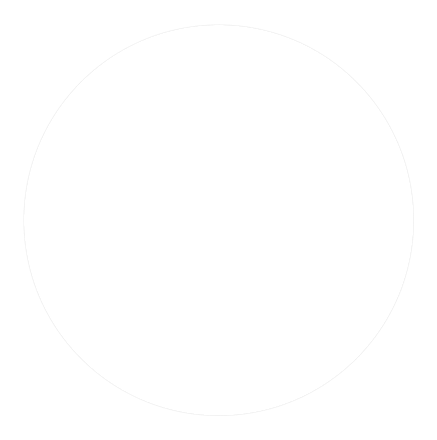 Disclaimer: Neither Hub International Limited nor any of its affiliated companies is a law or accounting firm, and therefore they cannot provide legal or tax advice. The information herein is provided for general information only, and is not intended to constitute legal or tax advice as to an organization’s specific circumstances. It is based on Hub International's understanding of the law as it exists on the date of this publication. Subsequent developments may result in this information becoming outdated or incorrect and Hub International does not have an obligation to update this information. You should consult an attorney, accountant, or other legal or tax professional regarding the application of the general information provided here to your organization’s specific situation in light of your organization’s particular needs.  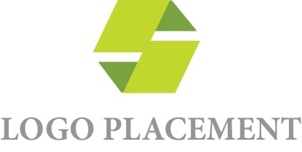 We understand this can be a confusing time and information changes on a daily basis. For questions on how our organization is responding to COVID-19, please visit [WEBSITE] or call [PHONE NUMBER].